令和元年度東京都理学療法士協会・東京都作業療法士会・東京都言語聴覚士会生活期共通評価表第二回訪問部会研修会活動・参加に焦点を当てた訪問リハにおける評価の視点東京都三士会「生活期リハビリテーション評価表（訪問版）」ver2.0を用いて　　　　　　　　　　　　　　　　　　日　時：令和2年3月7日（土）の14:00～17:10（受付開始13:30）会　場：社会医学技術学院　3番教室　　　　（〒184-0012  東京都小金井市中町2丁目22−32）講　師：南雲健吾　リハビリ企画合同会社　　　（東京都理学療法士協会）　　　　神原舞子　訪問看護ｽﾃｰｼｮﾝ青い空　　　（東京都理学療法士協会）　　　　櫻井洋平　ホームクリニックえにし　　（東京都理学療法士協会）　　　　中本久之　帝京平成大学　　　　　　　（東京都作業療法士会）　　　　長井陽海　株式会社ツクイ　　　　　　（東京都作業療法士会）　　　　津村恒平　中野共立病院　　　　　　　（東京都言語聴覚士会）　　　　新家尚子　ソフィア訪問看護ｽﾃｰｼｮﾝ成城（東京都言語聴覚士会）内　容：活動・参加に焦点を当てた訪問リハにおける評価の視点について、　　　東京都三士会「生活期リハビリテーション評価表（訪問版）」ver2.0を用いて学びます。対　象：理学療法士・作業療法士・言語聴覚士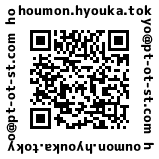 定　員：50名（申込み多数の場合は抽選）問い合わせ・申込先： houmon.hyouka.tokyo●pt-ot-st.com ※メール送信時は●を＠に変えてください。申込み方法：①氏名（フリガナ）②性別　③職種　④勤務先　⑤所属士会⑥会員番号を明記の上、上記アドレスに「生活期共通評価表研修会申込み」と件名を入れて申し込んでください。※一部のメールアドレスで送受信ができない場合がございます。受講受付ならびに受講決定通知等の連絡がない場合はお電話にてお問い合わせ願います。（042-548-5903：りは職人南雲健吾）申込期限：令和2年2月28日履修ポイント：（１）日本理学療法士協会①新人教育プログラム：C-5地域リハビリテーション（生活環境支援含む）1単位②専門・認定理学療法士：生活環境支援 10ポイント③日本理学療法士協会地域包括ケアシステムに関する推進リーダー制度士会指定事業（受講後課題提出有）（２）日本作業療法士協会生涯教育基礎ポイント：2ポイント参加費：都士会員1,000円（PT・OTの方は、会員証をご持参ください。）　その他 2,000円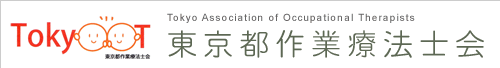 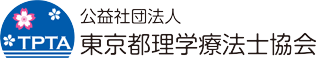 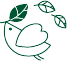 